The Healing Place Presents …A Pilgrimage to the Land Where It All BeganEgypt, Jordon and IsraelMarch 7 – 21, 202115 days and 12 nightsCost $4,835.00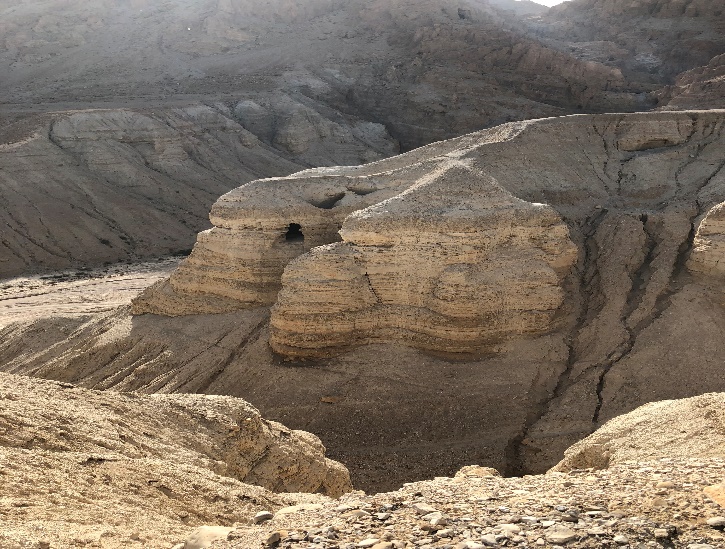 Roundtrip airfare from Washington, DC or Detroit, MI4-star hotel accommodations (double room occupancy)Transfers from airports to hotelsBuffet breakfast and dinner dailyDeluxe air-conditioned transportationTours of Pyramids, Mt. Sinai, Land of Goshen, Red SeaTime to reflect as we visit sites in the life of Jesus and ministry of the Apostles includingBethlehemNazarethGalileeCapernaumMagdalaGarden of GethsemaneUpper RoomJerusalemDEPOSIT OF $350.00 DUE NOVEMBER 30, 2019 (non-refundable after Dec. 15, 2019)Payments may be made by check/credit card to:The Healing Place	8150 Walnut Grove Rd.		Mechanicsville, VA 23111For More Information Contact:  Dr. Emily A. Pardue                   revladyem@yahoo.com or (313) 378-1084